Текст.Собирал я на болоте клюкву. Набрал полкорзинки, а солнце уже низко: из-за леса выглядывает, вот-вот скроется.Спина устала немножко, распрямился я, смотрю — пролетела цапля. Наверное, спать. Она на болоте давно живет, я ее всегда вижу, когда она пролетает.Солнце уже зашло, а светло еще, небо на том месте красное-красное. Тихо вокруг, только кто-то кричит в камышах, не очень громко, а слышно далеко: «Ук!» Подождет немножко, и опять «Ук!».Кто же это такой? Я этот крик и раньше слышал, только не обращал внимания. А сейчас мне как-то любопытно стало: может, это цапля так кричит?Стал я ходить около этого места, где крик слышен. Близко совсем кричит, а никого нет.Темно скоро будет. Пора домой.Только немного прошел — и вдруг кричать перестало, не слышно больше.— Ага, — думаю, — значит, здесь! Притаился я, стою тихо-тихо, чтоб не спугнуть. Долго стоял, наконец, на кочке совсем рядом откликнулось: «Ук!» — и опять тишина.Присел я, чтоб получше разглядеть, смотрю — лягушечка сидит и не шевелится. Маленькая совсем, а кричит так громко.Поймал я ее, в руке держу, а она даже не вырывается. Спинка у нее серая, а брюшко красное-красное, как небо над лесом, где зашло солнце.Посадил я ее в карман, корзиночку с клюквой взял — и домой.Г. СнегиревЗадания.«Мозаика». Вам даны отрывки из текста. Сложите их в один единый текст. Прочитайте его.Ответьте на вопросы.Верите ли вы, что действие происходит у высохшего водопоя?Верите ли вы, что это произведение сказка?Верите ли вы, что брюшко у лягушки серое?Прием «Толстый и тонкий вопрос»Паре необходимо сформулировать и задать другой паре по три «тонких» и три «толстых» вопроса», связанных с текстом.Толстые и тонкие вопросы – это способ организации  взаимоопроса учащихся по тексту, при котором «тонкий» вопрос предполагает репродуктивные однозначный ответ ( чаще это «да» или «нет»), а «толстый» (проблемный) требует глубокого осмысления задания, рациональных рассуждений, поиска дополнительных знаний и анализа информации.Какую ягоду пошел собирать автор? Какие предметы ты выберешь для ее  сбора? 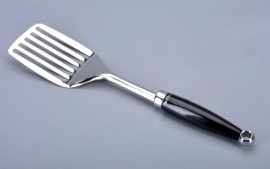 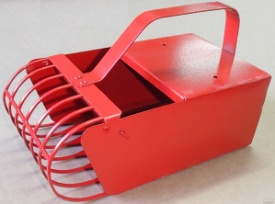 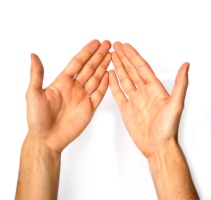 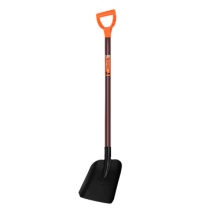 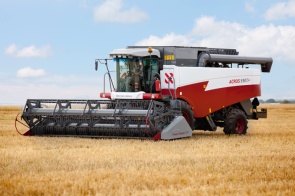 Стратегия “ИДЕАЛ”Это стратегия технологии развития критического мышления.Стратегия позволяет формировать:умения определять проблему;умение находить и формулировать пути решения проблемы;умение выбирать сильное решение.Пример.Интересно в чем проблема? Необходимо сформулировать проблему по тексту. Лучше, если формулировка будет начинаться со слова  Как.Например, как сделать так чтобы спина не болела?Давайте найдем как можно больше решений данной проблемы. Предлагаются все возможные способы и пути решения стоящей проблемы.Есть ли хорошие решения? Выбираются из множества предложенных решений хорошие, эффективные.А теперь выберем единственное решение. Выбирается самое сильное решение проблемы.Задания.«Мозаика». Вам даны отрывки из текста. Сложите их в один единый текст. Прочитайте его.Прием «Толстый и тонкий вопрос»Толстые и тонкие вопросы – это способ организации  взаимоопроса учащихся по тексту, при котором «тонкий» вопрос предполагает репродуктивные однозначный ответ ( чаще это «да» или «нет»), а «толстый» (проблемный) требует глубокого осмысления задания, рациональных рассуждений, поиска дополнительных знаний и анализа информации.Какую ягоду пошел собирать автор? Какие предметы ты выберешь для ее  сбора? Задание.За первые  шесть месяцев 1950 года  в магазине цена на клюкву была не постоянна. (См.таблицу 1) Таблица 1 В 1951 году цена на клюкву составляла следующие суммы (см. диаграмму 1)Диаграмма 1В какие месяцы клюква стоила в 1950  году меньше, чем в 1951  году? Ответ: _______________________Стратегия “ИДЕАЛ”Это стратегия технологии развития критического мышления.Стратегия позволяет формировать:умения определять проблему;умение находить и формулировать пути решения проблемы;умение выбирать сильное решение.Пример.Интересно в чем проблема? Необходимо сформулировать проблему по тексту. Лучше, если формулировка будет начинаться со слова  Как.«Тонкие» вопросы«Толстые» вопросыКто?Что?Когда?Как звали… ?Было ли… ?Дайте три объяснения, почему… ?Объясните, почему… ?Почему вы думаете… ?Почему вы считаете… ?В чём различие… ?Предположите, что будет, если… ?Что, если… ?Может… ?Будет… ?Мог ли… ?Согласны ли вы… ?Верно ли… ?«Тонкие» вопросы«Толстые» вопросыКто?Что?Когда?Как звали… ?Было ли… ?Дайте три объяснения, почему… ?Объясните, почему… ?Почему вы думаете… ?Почему вы считаете… ?В чём различие… ?Предположите, что будет, если… ?Что, если… ?Может… ?Будет… ?Мог ли… ?Согласны ли вы… ?Верно ли… ?месяцянварьФевральмартапрельмайИюньСтоимость (рубли)652060406045